АДМИНИСТРАЦИЯ ПОГРАНИЧНОГО МУНИЦИПАЛЬНОГО РАЙОНАОТДЕЛ НАРОДНОГО ОБРАЗОВАНИЯПРИКАЗп. Пограничный17  сентября  2020  года                                                                                           № 55О проведении мониторинга готовности к новому 2020-2021 учебному году организаций, реализующих  образовательные  программы дошкольного образования в Пограничном муниципальном районе.         Руководствуясь Федеральным законом от 06.10.2003 №131-ФЗ «Об общих принципах организации местного самоуправления в Российской Федерации», Федеральным законом от 29.12.2012 №273-ФЗ «Об образовании в Российской Федерации», планом работы отдела народного образования администрации Пограничного муниципального районаПРИКАЗЫВАЮ:1. Провести мониторинг готовности к новому 2020-2021 учебному году  организаций, реализующих образовательные программы дошкольного образования     в Пограничном муниципальном районе с 17.09.2020  по 17.10.2020 (план мониторинга прилагается). 2.  Ответственность за исполнение приказа возложить на ведущего специалиста по работе с дошкольными учреждениями ОНО АПМР О.Н.  Азевич. И.о. начальника  отдела народного образования                                                                                   О.В. БалесныйО.Н. Азевич                                                                                                                       21- 6- 61Утверждено Приказом отдела народного образования администрации Пограничного муниципального районаОт 17.09.2020    № 55План  мониторинга№ п/пМероприятияСрок исполненияОтветственный        за исполнение1- Изучение документации администрации, педагогических работников, сотрудников. -Определение соответствия предметно-пространственной развивающей  образовательной среды в группах  требованиям  ФГОС.17.09.2020 -17.10.2020О.Н. Азевич2Составление справки о результатах мониторинга17.10.2020О.Н. Азевич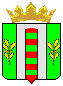 